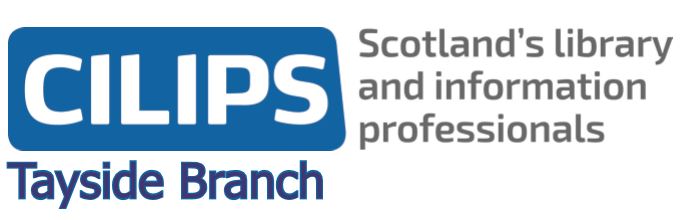 Present: Neil Paterson, Laura Stewart   Apologies: Mark McKay, Linda Hazle   Previous Minutes: Minutes from 31st October 2019 accepted as correctMatters Arising:Texting Members
Sean has advised this is not a viable way to contact members as they may not have agreed to be contacted in this manner.Banner
No photos have been forthcoming for the banner as yet.  We are looking for images that are recognisable for each geographical area covered by the committee – Dundee, Angus and Perth.  It does not need to be specific to libraries e.g. a photo of the Tay Bridge.  Possibly only need about 6 images, ideally before the conference.  Neil to check if there are copyright free stock images we can use. Laura and Neil to take photos! Branch Running Costs
Neil confirmed with Sean that the committee may only claim the £200 from CILIPS once our existing funds have been depleted.Perth College Visit
Neil has still not heard from John regarding this visit, he will phone to get more details.Member Survey
The survey of members will be put on hold for the moment as CILIPS put out a similar survey recently.  We will wait to see what the results of this are first.Live Literature
The committee would encourage individuals to apply for their own bids and apply to the committee for the matched funding.  This would be on the basis that the event is open to CILIPS members also.Social Event
Christine from CILIPS North East has contacted Neil to see if we would like to do a joint event, possibly Meet The President.  There was concern over getting the right location to encourage as many people as possible to attend.  Neil wondered about a competition night e.g. bowling or a virtual event?  Neil will reply Yes to Christine in principle but with a southerly location.Agenda Topic 1 – Treasurer We have been advised that we need to have a treasurer.  As CILIPS hold our funds, it would be in name only with no responsibilities.  Laura to put out to the committee to see if anyone would like to do this.AOCBBids for conference placesThere are 3 applicants – 2 definite and 1 in process.  The deadline for the applications is 20th March.  Applications will be circulated to the committee for consideration/approval after this.  If there isn’t a 4th applicant, someone from the committee should go as the place is already paid and would be wasted otherwise.  This raises the question if we need 4 places for next year.Neil is going on the Monday as he has the free place from CILIPS.Fife School LibrariansFife School Librarians have been in contact re TAFLIN funds for training however they have not yet come back with costs.  Laura to contact and ask.Carol MougNeil has sent flowers to Carol to say thank you for her hard work on the committee as she has now left.Future MeetingsLaura has suggested using Moodle to see when the majority of committee members are available for meetings, rather than picking a specified date.Date Of Next Meeting: Email meeting in April.